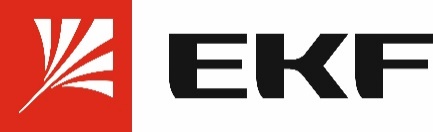 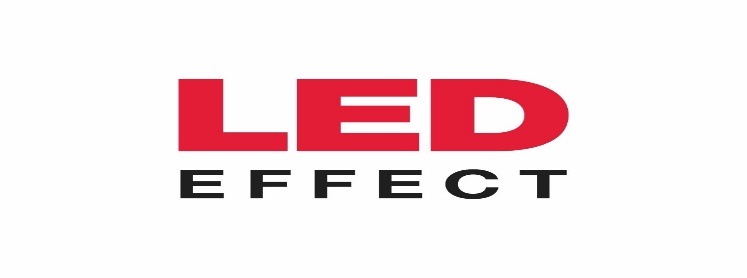 Уважаемые партнёры!Компания «ЭТМ» совместно с компанией Ledeffect и EKF приглашает Вас принять участие в конференции для сотрудников промышленных предприятий и производителейщитового оборудования. «Комплексные решения в электротехнике для производителей щитового оборудования, промышленных предприятий»Которая состоятся: 16 ноября 2023 г. В конференц-зале «Wooden Barrel»по адресу: г. Волжский, ул. Оломоуцкая ул., 9В    Для подтверждения участия в курсах необходимо до 16 ноября 2023 года пройти регистрацию на сайте:http://www.etm.ru/events13:00-13:30
Регистрация участников. 13:30-14:00Комплексный поставщик инженерных систем и ваш партнер по цифровизации закупок.Спикер: Пашков Анатолий -Руководитель офиса продаж.14:00 - 15:00Комплексные решения в EKF для производителей щитового оборудования и промышленных предприятий.Спикер: Галактионов Денис - Менеджер направления промышленных продаж Отдел Северный Кавказ ЕКФ.15:00 – 15:30Перерыв. Кофе-брейк.15:30 - 17:30Светодиодное освещение промышленных предприятий LedeffectСпикер: Спирин Андрей - Региональный представитель по ЮФО в г. Волгоград.17:30 - 18:00Подведение итогов, ответы на вопросы. Розыгрыш призов.18:00 - 21:00Фуршет.